Atoms, Molecules, Elements and CompoundsActivity: The following diagrams represent either atoms or molecules of elements or compounds. Label the following as eitheratom of elementmolecule of elementatom of compoundmolecule of compound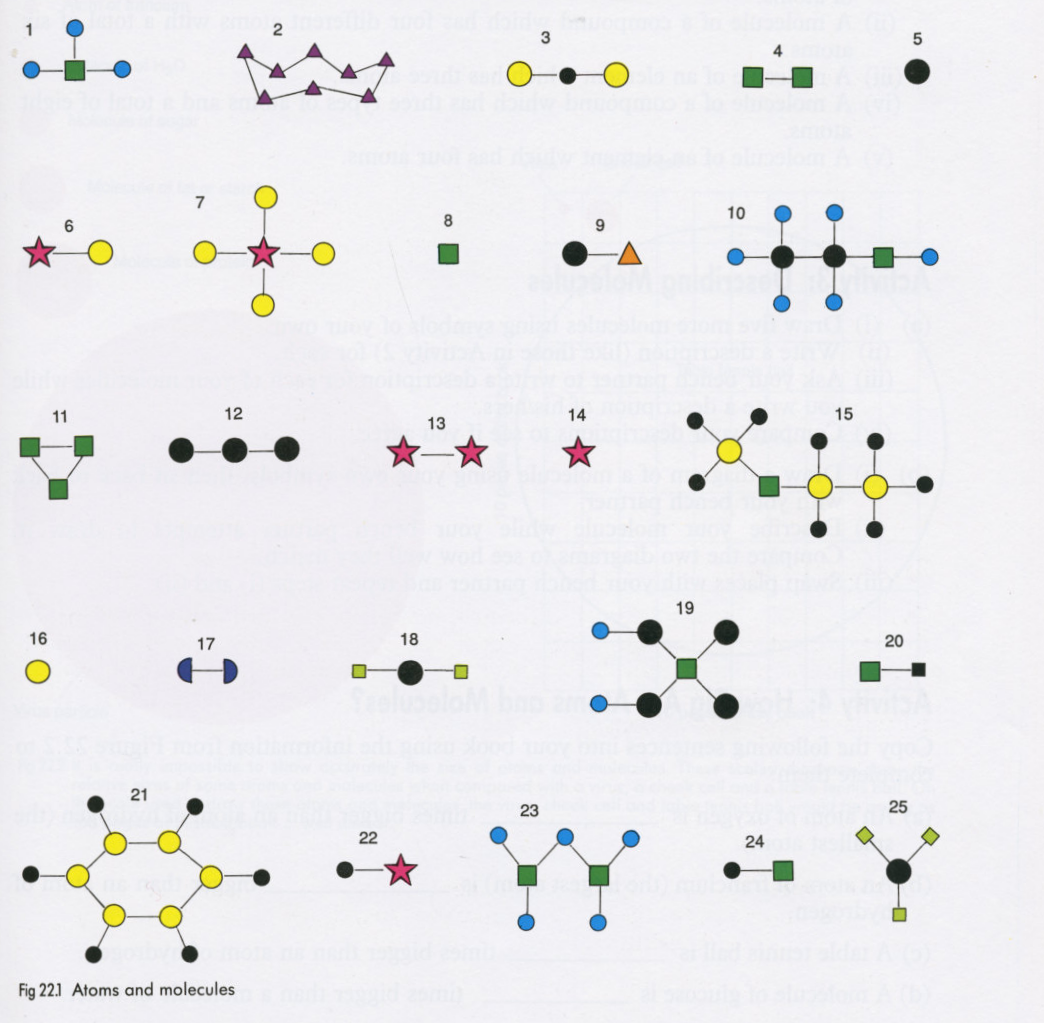 